№93                                                                          от "24"августа 2021 года	РЕШЕНИЕСобрания депутатов Шиньшинского сельского поселенияО внесении изменений в решение Собрания депутатов №56 от 29.12.2020г."О Программе деятельности Собрания депутатов Шиньшинского сельского поселения на 2021 год"     В соответствии с федеральным законом от 06 октября 2003 года  № 131-ФЗ «Об общих принципах организации местного самоуправления в Российской Федерации» Собрание депутатов муниципального образования "решает:Внести в план по организации деятельности Собрания депутатов муниципального образования «Шиньшинское сельское поселение» на 2021 год следующие изменения:Раздел 1 дополнить пунктом 3.4.  следующего содержания:2.Настоящее решение вступает в силу со дня его подписания.Глава Шиньшинского сельского поселения                                 Р.НиколаеваШенше ял кундемдепутатше- влакын  Погынжо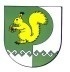 Собрание депутатовШиньшинского сельскогопоселения425 154 Морко район.Шенше села, Петров  урем, 1вТелефон-влак: 9-61-97425 154, Моркинский район,село Шиньша, ул.Петрова, 1вТелефоны: 9-61-97№ п/пНаименование мероприятий, рассматриваемые вопросыСроки исполненияОтветственные за исполнение12341 Вопросы, вносимые на рассмотрение сессии Собрания депутатов 1 Вопросы, вносимые на рассмотрение сессии Собрания депутатов 1 Вопросы, вносимые на рассмотрение сессии Собрания депутатов 1 Вопросы, вносимые на рассмотрение сессии Собрания депутатов 3.2. Разработка решения о внесений изменений в Устав Шиньшинского сельского поселения Моркинского муниципального района Республики Марий ЭлПо мере необходимостипредседатель Собрания депутатов,  главный специалист администрации